Instituto de Educação Infantil e JuvenilOutono, 2020. Londrina, 05 de Maio.Nome: ____________________________________ Turma: ____________Área do conhecimento: Educação Física | Professor: LeandroEducação Física – Hand Skills  TUTTINGAssista ao vídeo e interaja da melhor forma que você conseguir: https://www.youtube.com/watch?v=eijuXmqPU5w&list=PLissNWvv2eGvtl86uzEu6p0mjfD2wCVK3&index=16&t=39s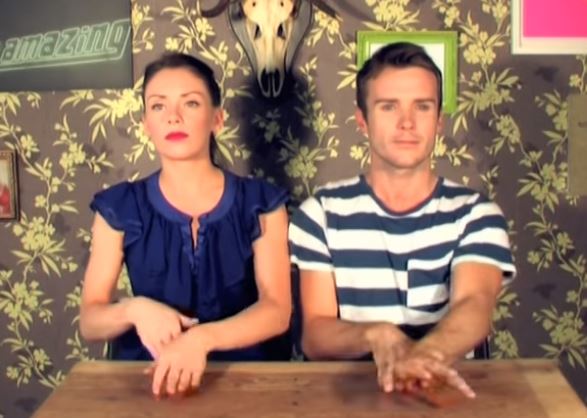 Vamos aprender uma “TUTTING” com o artista que ajudou a fazer o Dr. Estranho. Jay Funkyhttps://www.youtube.com/watch?v=_g3TZDrifBU&list=PLissNWvv2eGvtl86uzEu6p0mjfD2wCVK3&index=25&t=0shttps://www.youtube.com/watch?v=eKBm9RZs_Ks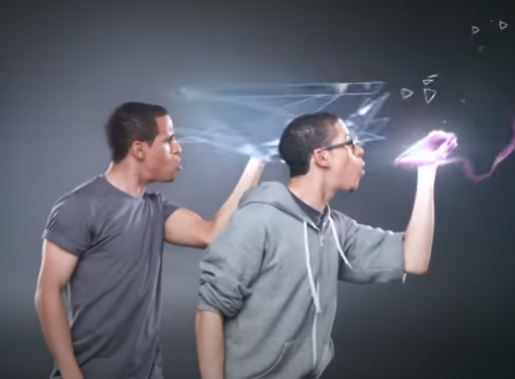 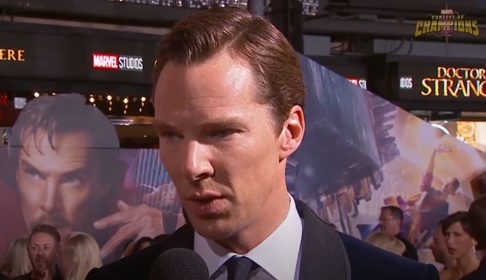 Vamos a tutoriais: Siga os passos e repita quantas vezes necessário.https://youtu.be/r_7zXbpBf2U?t=206 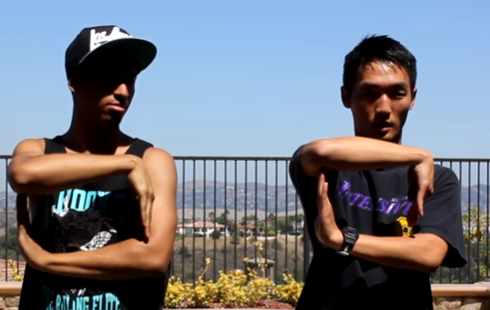 Se preferir temos mais (repetir até 10 minutos antes do final da aula):https://youtu.be/fuULhuG64OY?t=67        https://youtu.be/ly0tMyDspMc?t=11 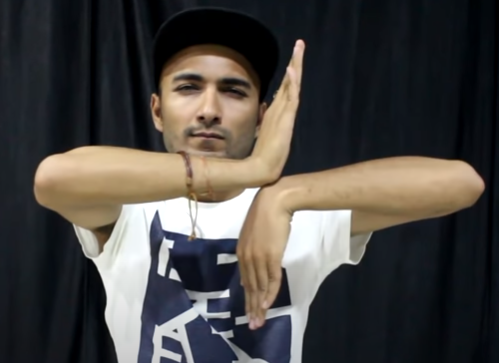 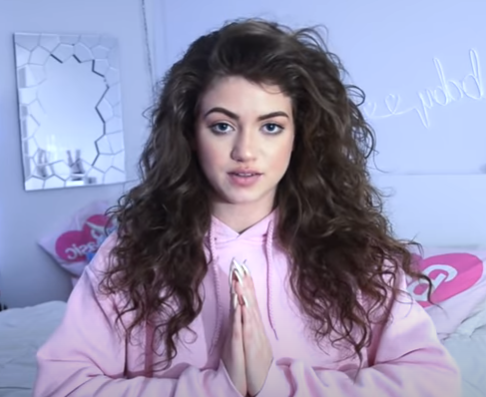 Se você gostou bastante pode trinar mais com esses (Opcional): https://youtu.be/PiCRkGpYiLg ; https://youtu.be/lrluSO-Qs0E ; https://youtu.be/5QkCBJ1GJtc ; https://youtu.be/2gxZfHRvJ5w?t=49 Alongue por 5 minutos.  Escreva seu relato com muita atenção e detalhamento, diretamente no Moodle. (Texto online)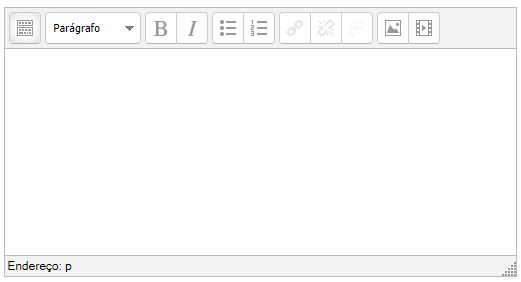 Escreva a D.P.O diretamente no Moodle logo abaixo do relato.- Estarei online no horário da aula através do:  leandro.ieijf2@gmail.com, você pode entrar em contato através do e-mail ou Hangouts para tirar qualquer dúvida. 